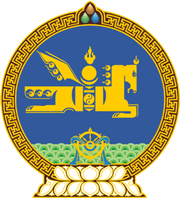 МОНГОЛ УЛСЫН ХУУЛЬ2023 оны 11 сарын 10 өдөр                                                                  Төрийн ордон, Улаанбаатар хот   ТӨРИЙН БОЛОН ОРОН НУТГИЙН       ӨМЧИЙН ХӨРӨНГӨӨР БАРАА, АЖИЛ,      ҮЙЛЧИЛГЭЭ ХУДАЛДАН АВАХ ТУХАЙ      ХУУЛЬ /ШИНЭЧИЛСЭН НАЙРУУЛГА/-Д       ӨӨРЧЛӨЛТ ОРУУЛАХ ТУХАЙ1 дүгээр зүйл.Төрийн болон орон нутгийн өмчийн хөрөнгөөр бараа, ажил, үйлчилгээ худалдан авах тухай хууль /Шинэчилсэн найруулга/-ийн 62 дугаар зүйлийн 62.1 дэх хэсгийн “2023 оны 12 дугаар сарын 01-ний” гэснийг “2024 оны 01 дүгээр сарын 01-ний” гэж өөрчилсүгэй.  2 дугаар зүйл.Энэ хуулийг 2023 оны 11 дүгээр сарын 20-ны өдрөөс эхлэн дагаж мөрдөнө. МОНГОЛ УЛСЫН ИХХУРЛЫН ДЭД ДАРГА 				Л.МӨНХБААТАР